Monday 26 September: Introduction and Data Collection09.00-09.30	Welcome, coffee/tea	Atrium; Willem Einthoven Building (1st floor)09.30-10.00	Inge van der Weijden	Getting Acquainted10.00-11.15	Paul Wouters	Assessing Research Performance: Missions and Metrics11.15-11.30			Coffee/tea break11.30-12.00	Thed van Leeuwen	Research Assessment in Practice12.00-12.30	Inge van der Weijden	Introduction to Group Assignments12.30-13.30		Lunch break (Atrium)13.30-14.30	Clara Calero & Martijn Visser	Data Sources and Data Collection14.30-16.30	Clara Calero & Martijn Visser	Group Assignment: Data Sources and Data Collection16.30-17.00	Tutors	Plenary Discussion with tutors18.00		Dinner at Kasual, Stationsweg 30, LeidenTuesday 27 September: Citation Analysis09.00-10.30	Clara Calero	Citation analysis: Rationale and Indicators (1)10.45-11.00		Coffee/tea break11.00-11.45	Clara Calero	Citation analysis: Rationale and Indicators (2)11.45-12.30	Martijn Visser	Journal Impact Indicators12.30-13.30		Lunch break (Atrium)13.30-14.00	Martijn Visser	Citation analysis: h-index14:00-14:45	Clara Calero	University rankings14:45-16.30	Martijn Visser & Clara Calero	Group assignment: CWTS Monitor16.30-17.00	Tutors	Plenary Discussion with tutors18.00		Dinner at Luxor, Stationsweg 19, LeidenWednesday 28 September: Bibliometric Network Analysis09.00-11.00	Ed Noijons & Vincent Traag	Bibliometric Network Analysis: Introduction11.00-11.15		Coffee/tea break11.15-12.30	Ed Noijons & Vincent Traag	Hands-on Assignments VOSviewer12.30-13.30		Lunch break (Atrium)13.30-14.30	Clara Calero & Alfredo Yegros	Bibliometric Collaboration Analysis14.30-16.00	Clara Calero & Alfredo Yegros	Group Assignment18.00		Dinner at Burgerzaken, Breestraat 123, LeidenThursday 29 September: Societal Impact09.00-10.00	Ingeborg Meijer	Societal impact: Introduction and Indicators10.00-10.45	Alfredo Yegros-Yegros	Patents and Social Impact10.45-11.00		Coffee/tea break11.00-12.30	Ed Noijons		General introduction to Altmetrics		12.30-13.30		Lunch break (Atrium)13.30-15.30	Tutors 	Group assignment: Reflection on results with tutor 18.30		Grand Dinner at Prentenkabinet, Kloksteeg 25, LeidenFriday 30 September: Presentations09.00-09.15	Inge van der Weijden	Introduction09.15-10.15	Tutors	Group assignment: Prepare poster presentation 10.15-10.45		Coffee/tea break10.45-12.30	Tutors	Poster presentations and Q&A12.30-13.00	Inge van der Weijden and tutors	Wrap-up of the Course13.00-14.00		Farewell lunch (Atrium)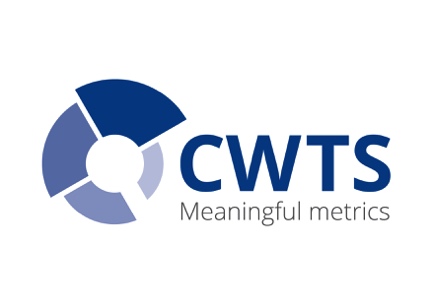 Measuring Science and Research Performance26-30 September 2016CWTS, Willem Einthoven Building, room A2.03, LeidenMeasuring Science and Research Performance26-30 September 2016CWTS, Einthoven building, room A2.03, Leiden